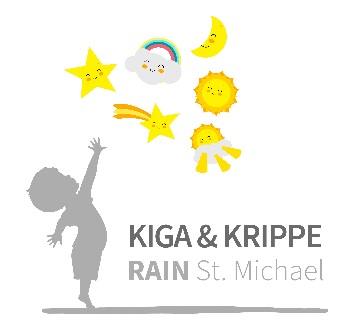 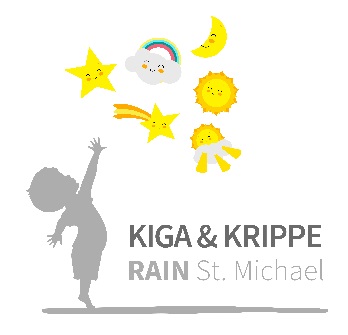 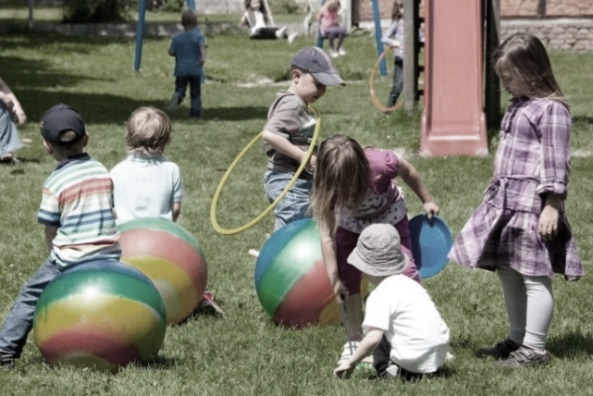 Anmeldungfür 2019/2020:Am 23.01.2019 findet um 19:00 Uhrim Mehrzweckraum des Kindergartens ein Infoabend statt,zu dem alle Eltern sehr herzlich eingeladen sind, die ihr Kind in unserer Einrichtung anmelden möchten.An diesem Abend stellen wir unsere Einrichtung, unsere pädagogische Arbeit, sowie die Rahmenbedingungen vor.Im Anschluss vereinbaren wir mit Ihnen einen individuellen Anmeldetermin.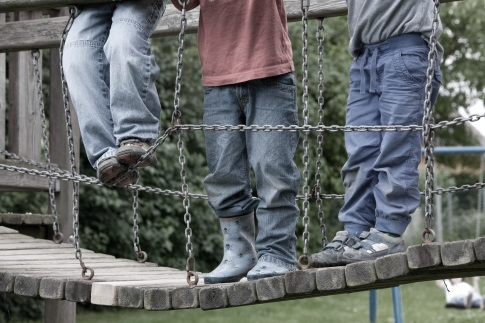 Sollte Sie verhindert sein, wenden Sie sich bitte an die Einrichtungsleitung Frau Sonja Ruof, unter der Telefonnummer: 09429/94856-0.Die Öffnungszeiten unserer Einrichtung:Montag bis Donnerstag	7:00 Uhr bis 17:30 UhrFreitag				7:00 Uhr bis 15:30 Uhr